Timetables Examples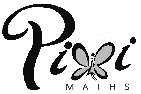 Example 1Example 2Example 3TimeLeave homeTrain departs RomfordTrain arrives Liverpool St.Arrive at Shaftesbury Ave.TimeLeave homeTrain departs RomfordTrain arrives Liverpool St.Arrive at Shaftesbury Ave.Meet friendLeave for theatreTimeLeave the theatreArrive at Liverpool StTrain departs Liverpool St.Train arrives RomfordArrive home